MORAVSKÁ VYSOKÁ ŠKOLA OLOMOUC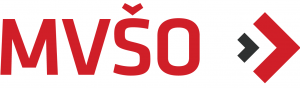 Seminar workTitle of the workCourse: MARKETINGContentIntroduction…………………………………………………………………………….…...Chapter 1: Needs and Demand …………………………………………..…………………..Chapter 2: Marketing Environment………………………………………………………….Chapter 3: Segmentation and Consumer Behaviour…………………………………………..Chapter 4: Marketing mix………………….……………………………………………..Chapter 5: SWOT analysis……………………..……………………………………………..Conclusion.…………………………………………………………………………...............List of References………………………………………………………………..…..………….List of Tables …………………………………………….…..……………………..…..........List of Figures ………………………………………………………………………...............List of Graphs…………………………………………………………………..….....…………List of Attachments………………………..……………………………………………………Attachments………………………………………………………………………………….(The table of contents must include page numbers for each chapter. It is also possible to create subchapters, e.g. for Chapter 4 Marketing mix it can be 4.1 Product, 4.2 Price, 4.3 Distribution, 4.4 Marketing communication, other chapters can be structured similarly.)IntroductionChapter 1Chapter 2Chapter 3Chapter 4Chapter 5ConclusionList of referencesList of tablesList of figuresList of graphsList of attachmentsAttachmentsAuthorCode of the studentYearForm of the studyStudy programAcademic yearE-mailDate of submission